Клещевой вирусный энцефалит и его профилактика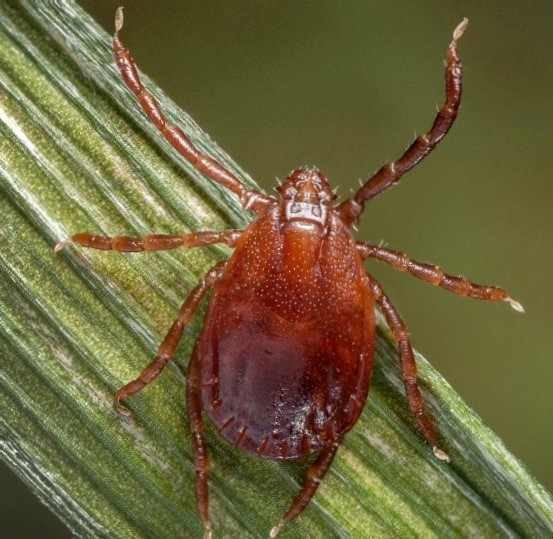 Клещевой энцефалит и его профилактика — этоважнейшие темы в весенний и летний периоды для любителей активного отдыха наприроде. Однако в последнее время укусы иксодовых клещей отмечаются вмассовом порядке и в центрах крупных городов. Эти кровососущие насекомыепрекрасно себя чувствуют в полосах озеленения, городских парках, скверах иаллеях.Маленький и с виду безобидный клещ может вызвать опасное заболевание —клещевой вирусный энцефалит. Эта инфекционная болезнь проявляется лихорадкой,интоксикацией и поражением центральной нервной системы.Как обезопасить себя от этого недуга? Что делать, если произошло заражение?Какие есть способы лечения?Энцефалит и клещПереносят энцефалит клещ собачий в Европе и клещ таежный в Сибири и наДальнем Востоке. Зараженный клещ сохраняет вирус всю жизнь.Инфекция быстро погибает при нагревании, действии ультрафиолетовогооблучения. Может долго сохранять активность в необработанном молоке.Считается, что болезнь, вызванная дальневосточным подтипом вируса, протекаеттяжелее.Заболевание клещевой энцефалитВирус клещевого энцефалита содержится в слюне насекомого. Передача егочеловеку или животному происходит в момент укуса. Следует отметить, что дажеесли клеща удалить сразу после того, как он прицепился, риск заболеть все равноостается. Заболевание клещевой энцефалит развивается в течение 2 — 3 недель.Возможно заражение и при раздавливании клеща на коже — через небольшиекожные ранки и микротравмы вирус быстро проникнет в кровоток.Можно подцепить недуг и при употреблении некипяченого козьего или овечьегомолока, так как коз и овец клещ инфицирует очень часто. В этом случае могутвозникнуть семейные вспышки болезни.Признаки и симптомы клещевого энцефалитаОбычно в месте присасывания клеща не возникает никаких изменений.Инкубационный (скрытый) период длится от 2 до 21 дней. Признаки энцефалитапоявляются спустя это время.Когда вирус проникает в кровь, то появляются симптомы энцефалита,напоминающие грипп: усталость, утомляемость, слабость, снижение аппетита,может быть ломота в костях, повышение температуры. Это так называемаялихорадочная форма болезни. Считается, что она протекает достаточно легко, неоставляя последствий.В мозг вирус попадает через гематоэнцефалический барьер. Если это происходит,то к лихорадке добавляются неврологические симптомы клещевого энцефалита.Болезнь клещевой энцефалит головного мозгаБолезнь клещевой энцефалит поражает клетки головного мозга. Тяжестьпоражения нервной системы определяет проявления и прогноз болезни. Есливоспалены мозговые оболочки, то клещевой энцефалит протекает в менингеальнойформе. В таком случае к лихорадочным проявлениям присоединяются резкаяголовная боль, светобоязнь, напряжение затылочных мышц. Считается, что этаформа также может протекать без последствий.Клещевой энцефалит: последствия и осложненияПри поражении нервных клеток мозга развивается очаговые формы заболеванияэнцефалит головного мозга. Именно они являются наиболее опасными, так какмогут оставить тяжелые осложнения клещевого энцефалита или привести клетальному исходу. Впоследствии возможно нарушение двигательных функций,расстройство памяти, нередко люди становятся инвалидами. Осложнения клещевогоэнцефалита могут привести к инвалидности.Лечение клещевого энцефалита проводится только в больнице, как правило, вотделении интенсивной терапии. Своевременное направление в стационар можетулучшить прогноз заболевания!Вакцинация против клещевого энцефалитаСамая надежная мера защиты — это вакцинация против клещевого энцефалита,иными словами, прививка. Обязательной вакцинации подлежат люди, работающие вочагах риска по энцефалиту: геологи, лесники, охотники и так далее.Прививки могут проводиться как по плановой, так и по экстренной схеме. Чтобысформировать иммунитет к началу сезона, первую дозу вакцины вводят осенью,вторую зимой.Экстренная прививка от клещевого энцефалита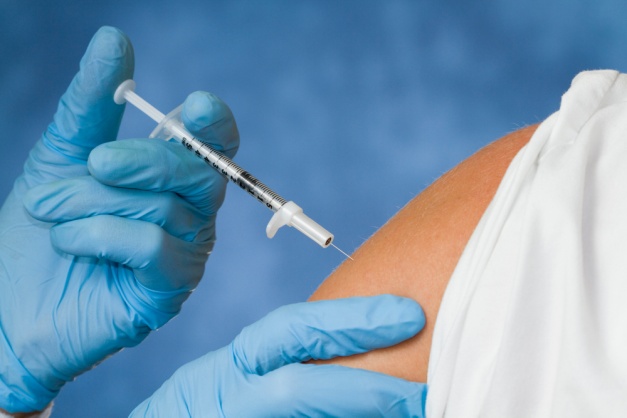 Экстренная схема прививки от клещевого энцефалита (две инъекции с интерваломв две недели) проводится в том случае, если человек приехал в очаг,распространения клещевого энцефалита внезапно.Опасный период — весна и лето. В другие сезоны экстренная профилактикаэнцефалита не проводится. Через год привитые вакцинируются повторно.Если человек не привит, но клещ его все-таки укусил,то профилактически ему вводится доза иммуноглобулина. Поэтому приприсасывании клеща обязательно надо обращаться к медицинским работникам!Собираемся в походВпрочем, без особой необходимости места обитания клещей лучше избегать,особенно в мае — июне. А если уж вы собрались в лес, то ходите протореннымитропами, не залезая в чащу. Надевайте одежду с длинными рукавами. Штанызаправляйте в носки, носите высокие сапоги. Не пренебрегайте головным убором.Чтобы клещей было легче заметить, лучше подходит светлая одежда. Повозвращении из леса одежду и тело надо осмотреть.Выкручиваем клещаУдалять клеща можно маникюрным пинцетом или нитью, обвязав ее вокругголовы паразита. Клещ удаляется раскачивающиеся — выкручивающими движениями.Важно не раздавить клеща. Иногда выкрутить насекомое помогает растительноемасло, капните пару капель на место присасывания.Ранку можно обработать любым дезинфицирующим раствором (йодом, зеленкой,спиртом). Клеща после удаления надо отвезти в медицинское учреждение на анализ.СправкаПосле укуса клеща, зараженного вирусом энцефалита, необходимо в течение 3дней провести экстренную профилактику. Ввести противоклещевойиммуноглобулин в дозе 1 мл на 10 кг веса или принимать йодантипирин посоответствующей схеме. Осложнения энцефалита настолько опасны, что лучшеподстраховаться заранее.А вот прививаться от клещевого энцефалита после укуса клеща не только поздно,но и противопоказано. Если человек уже получил вирус, который находится винкубационном периоде, ему еще добавляется вирус (хоть это и убитая вакцина),могут быть осложнения. Вакцинироваться против клещевого энцефалитанеобходимо до сезона активности клещей. Если раньше клещевой энцефалит восновном был распространен на Дальнем Востоке и в Сибири, то сейчас и вевропейской части России. Здесь люди находятся в группе риска, поскольку раньшеэтого заболевания не было, а, следовательно, и иммунитет не выработался.Последствия энцефалита в этом случае могут быть непредсказуемыми.Меры профилактики клещевого энцефалита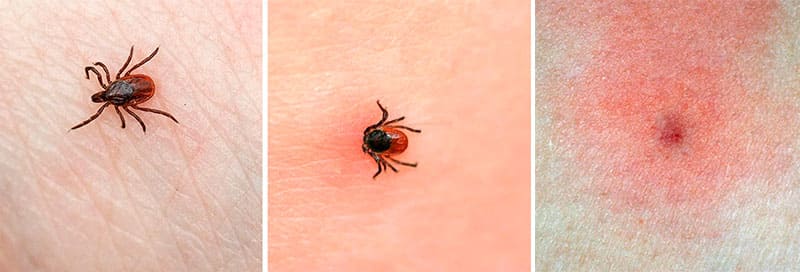 Отсутствие антител через несколько дней послепрофилактического введения противоклещевого иммуноглобулина, в том случае,если правильно проведено лабораторное обследование, говорит, прежде всего, онеадекватной дозе иммуноглобулина. Доза рассчитывается следующим образом: 1мл на 10 кг веса. Стройной худенькой женщине и крупному мужчине требуетсясовершенно разная доза. Существуют и другие экстренные меры профилактикиклещевого энцефалита.Принимать йодантипирин или другой препарат, использование которого возможнодля экстренной профилактики от клещевого энцефалита, через 7 дней после укусапоздно. Крайний срок — 5 дней.Самая эффективная защита от энцефалита - это вакцинация, конечно, проведенная заранее.В апреле—мае наступает пик численности клещей. Клещи летать не умеют, затомогут подниматься по кустам, высокой траве, а также успешно планировать спорывом ветра, ориентируясь на запах человека, который они чувствуют за 10—15метров. Поэтому вдоль тропинок клещей всегда больше, чем в глубине леса илипарка.Собираясь в лес, желательно надевать рубашку с плотно прилегающимиманжетами, которую заправляют в брюки, а брюки — в носки, на голове тугоповязывают косынку.Сезон активности клещей — май — сентябрь, но многое зависит от погодныхусловий. Бывает, что клещи становятся активными с апреля.Вакцинация состоит из трех инъекций, курс рассчитан на год, но уже после двухпервых инъекций можно рассчитывать на то, что в организме выработалсядостаточный уровень антител.Интервал между первой и второй инъекциямидолжен быть не меньше месяца (от месяца до пяти), поэтому начинать вакцинациюнужно в феврале—марте. Третью прививку делать через год после первой, то есть вследующем феврале — марте. Ревакцинация проводится однократной прививкой 1раз в 3 года.Нужно заметить, что вакцинация от энцефалита не входит в Национальныйкалендарь профилактических прививок, поэтому о себе придется позаботитьсясамим.Если одеться правильно, то до кожи клещ не доберется.Присосаться клещ может только в определенных местах. Он ищет тонкую кожу (заушами, под грудью, на шее, на сгибе локтя, в паху, на талии). Укус его похож наглаз — в центре располагается темное пятно, потом следуют белый круг ивысыпания по краям.Не забывайте: после выхода из леса нужно внимательно осмотреть себя и своюодежду. Клеща можно принести домой также с букетом цветов, грибами, в шерсти